TEMPLOM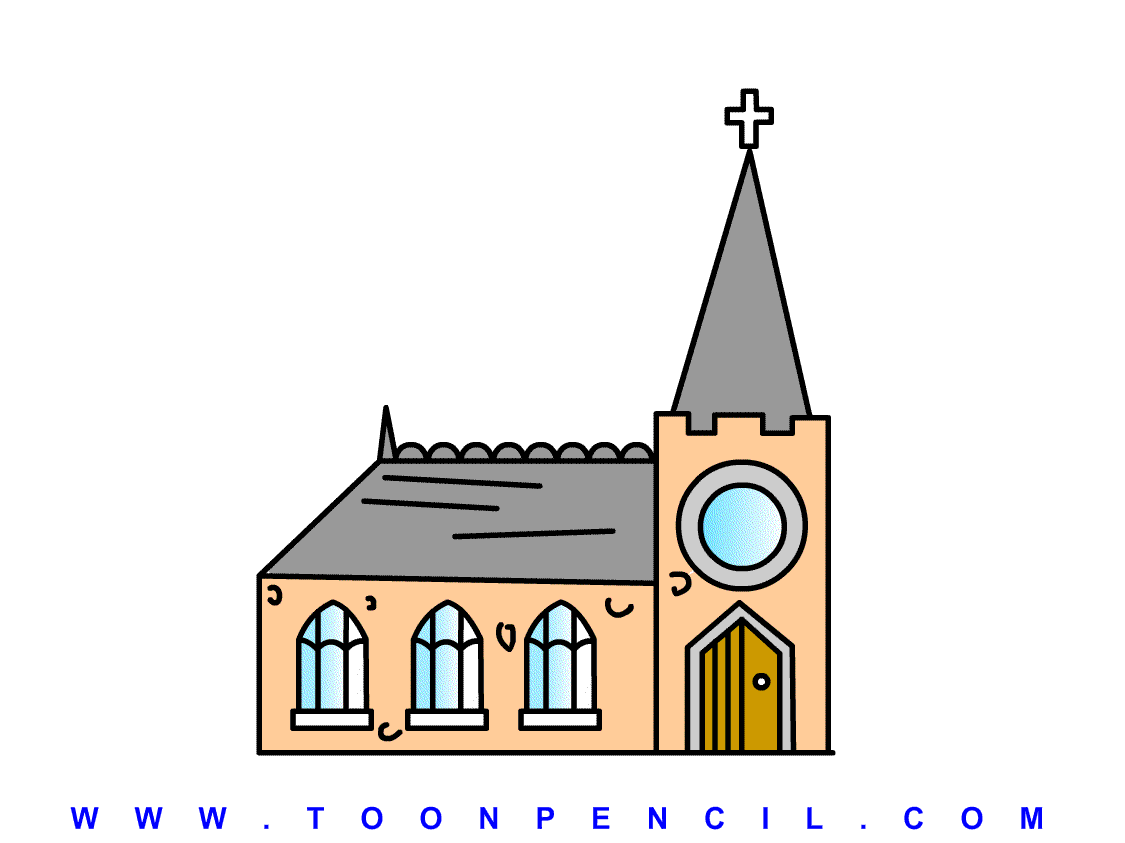 FOLYÓ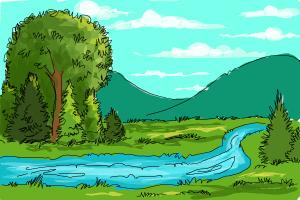 MŰHELYEK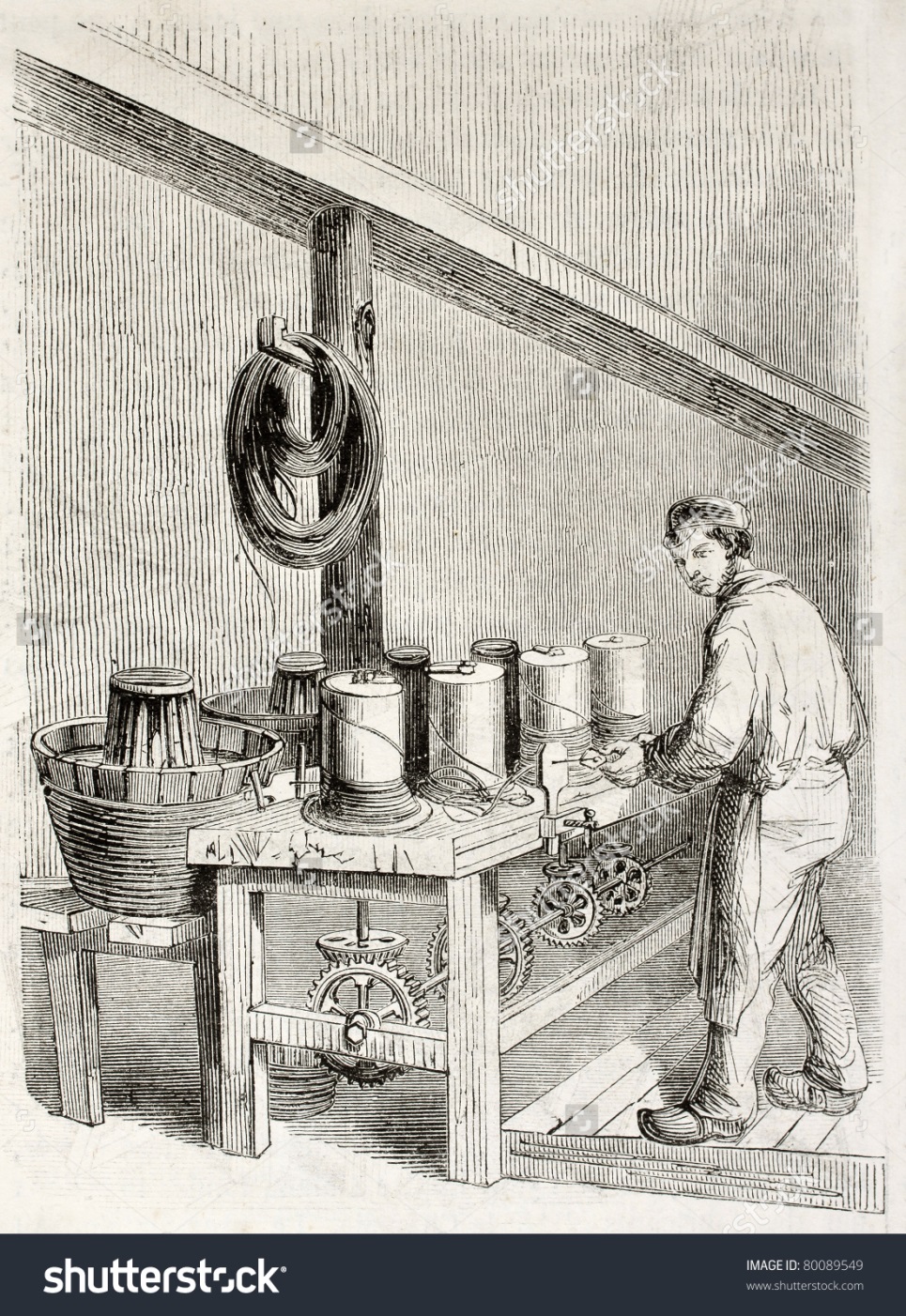 PIAC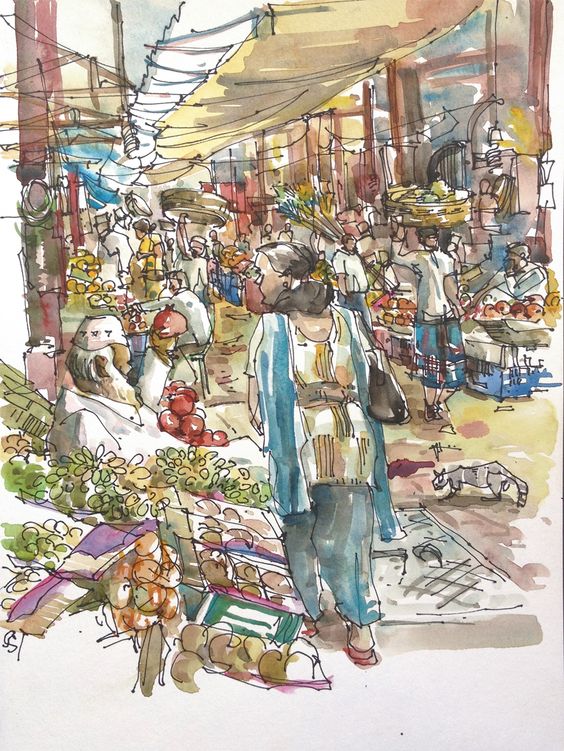 KÖZÖS FÖLDEK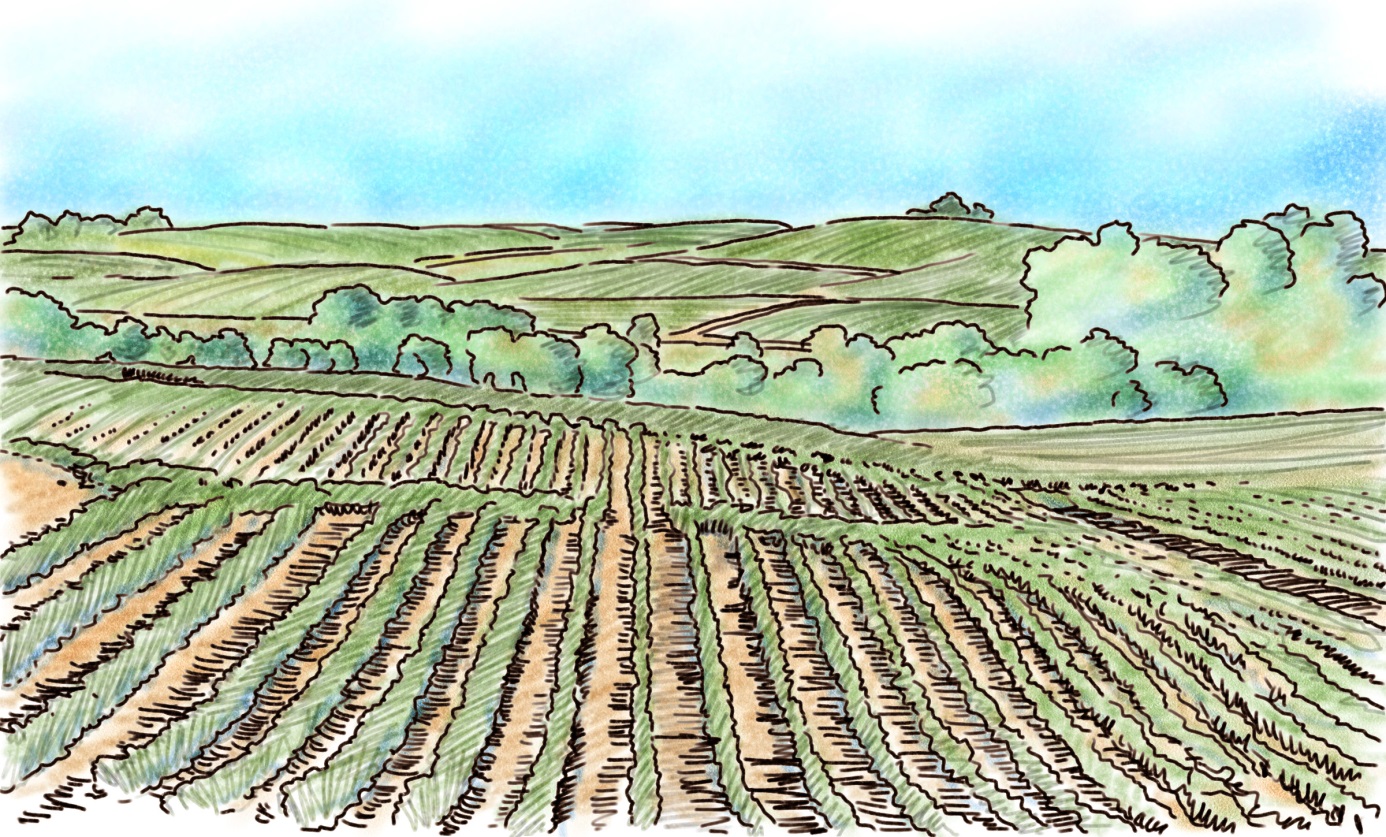 ERDŐ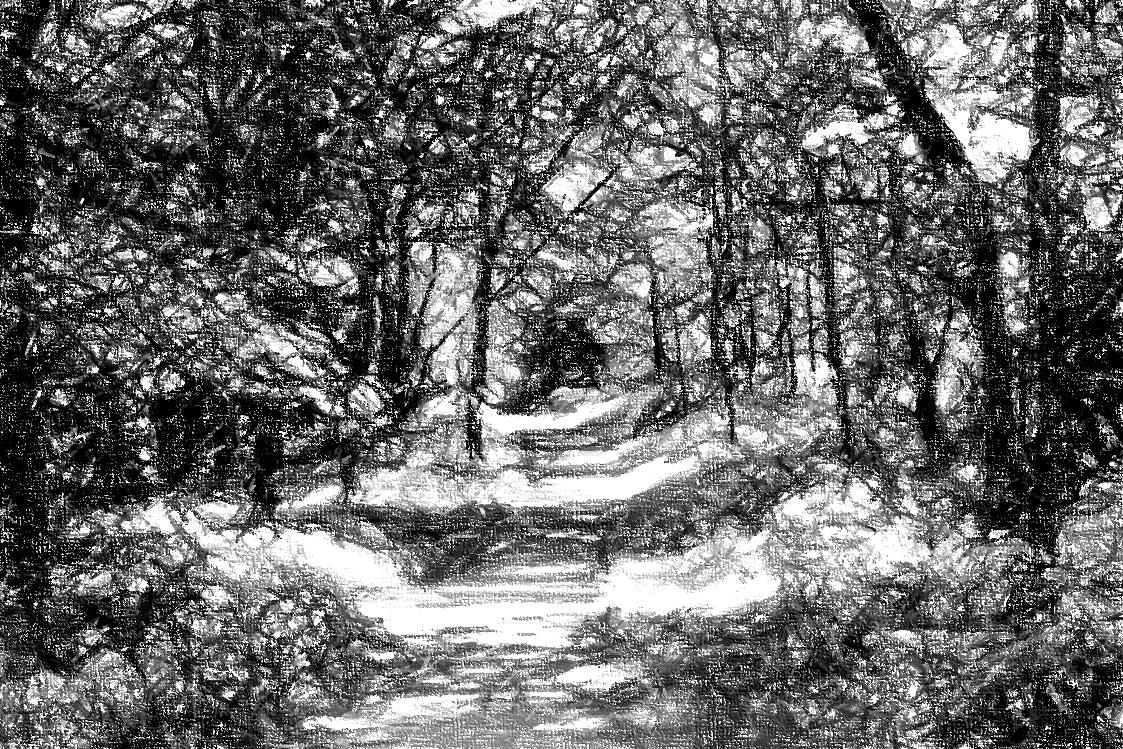 